                 e          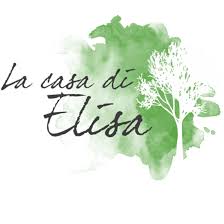 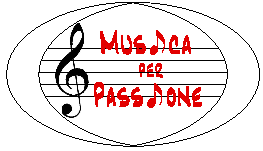 propongono il CAMP MUSICALE 2020 Note in vacanza presso “La casa di Elisa”- Treviglioda lunedì 15 giugno a venerdì 19 giugnoCognome _______________________ Nome _______________________________ Cellulare ________________________ Email _______________________________ CHIEDE DI POTER ISCRIVERE AL MUSICAL CAMP LA/IL FIGLIA/OCognome ____________________________ Nome __________________________ C.F. ___________________________________________________________Residente a______________________ Via__________________ CAP _________ Data e luogo di nascita_______________________ COSTO CAMP MUSICALE  220€ da versare nella seguente modalità: - 100€ al momento dell’iscrizione - 120€ entro il 15 Maggio Verrà applicato sconto di 20 € per il secondo fratello e\o una seconda settimana di camp. Se per qualsiasi ragione non si intendesse più partecipare al Camp, dopo il 30 aprile la quota d’iscrizione non verrà rimborsata. Se per qualsiasi ragione non si intendesse più partecipare al camp, dopo il 15 Maggio non verrà rimborsata nessuna quota. LA QUOTA COMPRENDE: - Tutte le attività che si svolgeranno dalle 8:30 alle 17:00 dei giorni sopra citati - Pranzo, merende e bevande  si chiede di identificare eventuali intolleranze o  allergie:          ___________________________________________________________________________________ SI CHIEDE DI INDOSSARE ABBIGLIAMENTO COMODO, SCARPE DA GINNASTICA. SI CHIEDE DI PORTARE: TELO MARE, CALZINI ANTISCIVOLO, SALVIETTA BAGNO, TAZZA O BICCHIERE PERSONALE (da utilizzare dopo le attività motorie), UN CAMBIO ABITI (nel caso gli abiti vengano sporcati e/o bagnati) SUONI GIA’ UNO STRUMENTO?         Sì                    NoSe sì, quale?_______________________________  da quanto tempo?____________________________                    con un maestro privato                             con un’associazione; quale? __________________________Nelle prossime settimane vi manderemo copia dell’iscrizione via email.  Il presente modulo d’iscrizione va inviato esclusivamente a “La casa di Elisa”TRATTAMENTO DELLE IMMAGINI:alla sottoscrizione del presente modulo consegue l’autorizzazione, ai sensi e per gli effetti  dell’articolo 96 della legge 633/1942, a riprendere con mezzi audiovisivi e/o fotografici e/o esporre e/o pubblicare e/o riprodurre e  proiettare le immagini relative all’attività relativa alla TPA Music. INFORMATIVA E CONSENSO EX ART. 13 D.Lgs. n. 196/2003: alla sottoscrizione del presente modulo consegue l’autorizzazione, ai sensi dell’art. 13 del decreto legislativo numero 196 del 30 giugno 2003, recante il nuovo “Codice in materia di protezione dei dati personali”, al trattamento dei dati nella misura necessaria per il perseguimento degli scopi statuari. Ai sensi dell’art. 13 del decreto legislativo n. 196/2003, recante disposizioni sul nuovo “Codice in materia di protezione dei dati personali” si informa che i dati da Lei forniti formeranno oggetto di trattamento nel rispetto della normativa sopra richiamata e degli obblighi di riservatezza. Tali dati verranno trattati per finalità istituzionali, quindi strettamente connesse e strumentali all’attività statutaria. Il trattamento dei dati avverrà mediante utilizzo di supporto telematico o cartaceo idonei a garantire la sicurezza e la riservatezza. Data __________________ Firma_____________________________________ Per ulteriori informazioni: info@lacasadielisa.it o musicaperpassione@gmail.com 